    1.  Комплекс основных характеристик программы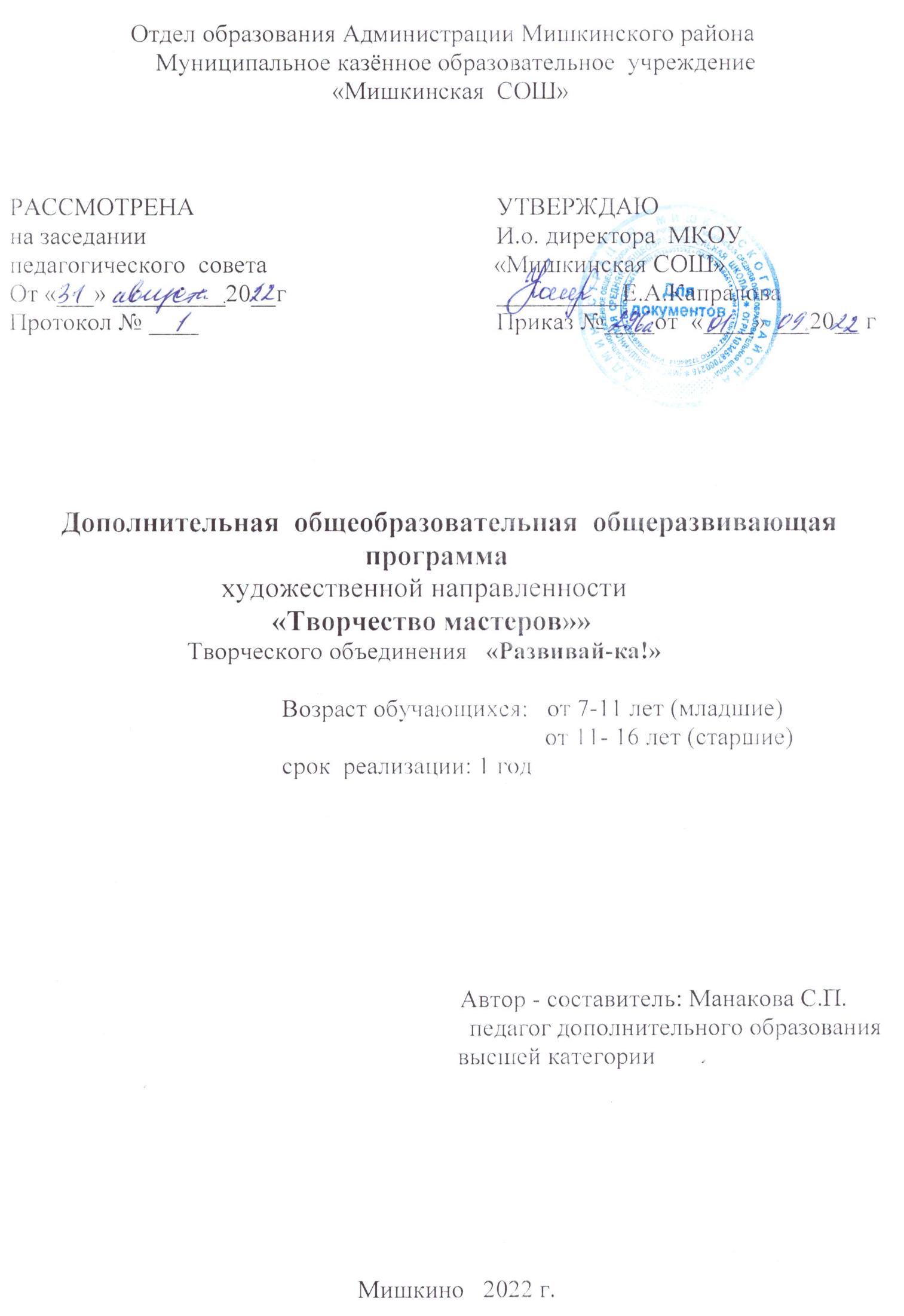 Пояснительная записка.  «Истоки способностей и дарований детей находятся на кончиках пальцев. От пальцев, образно говоря, идут тончайшие ручейки, которые питают источники творческой мысли. Другими словами, чем больше мастерства в детской руке, тем умнее ребенок».В.А. Сухомлинский    Творчество, является неотъемлемой  характеристикой современного образования. Оно рассматривается как непременное условие успешной самореализации личности, которое позволяет наиболее эффективно проявлять себя в обществе. Формированию мышления у детей, навыков исследовательской деятельности и изобретательской работы, конечно же, способствует творческая деятельность.    Чем раньше дети будут вовлекаться в творческую деятельность, тем лучше. У них будет развиваться гибкость мышления и пытливость ума, способность к оценке, видение проблем и другие качества, характерные для человека с развитым интеллектом.    Перемены, происходящие в современном обществе, требуют ускоренного совершенствования образовательного пространства, определения целей образования, учитывающих государственные, социальные и личностные потребности и интересы. В связи с этим приоритетным направлением становится обеспечение развивающего потенциала новых образовательных стандартов. Одна из основных особенностей развития современного общества состоит в том, чтобы воспитать активных, самостоятельных, инициативных людей, поэтому сегодня важной задачей является формирование у детей положительных качеств личности. На протяжении веков руками, умом и талантом людей создавалось народное искусство – неиссякаемый источник фантазии, вкуса, форм, цветовых сочетаний и узоров. Организация прикладной деятельности обучающихся – одно из основных условий успешности в формировании любознательной, творческой личности. Знания, приобретенные на занятиях по декоративно-прикладному творчеству  обеспечат эстетическое и художественное развитие каждого ребенка.Направленность программы. Дополнительная общеобразовательная программа «Творчество мастеров» относится к общеразвивающим программам, имеет художественную направленность. Разработана в соответствии с основными требованиями:  - Федерального закона «Об образовании в РФ» от 29.12.2012 г. № 273-ФЗ  - Концепции развития дополнительного образования детей (распоряжение Правительства РФ от 4.09.2014 г. № 1726-р); - Федерального проекта «Успех каждого ребенка» - ПРИЛОЖЕНИЕ к протоколу заседания проектного комитета по национальному проекту "Образование" от 07 декабря 2018 г. № 3; - Распоряжения Правительства Российской Федерации от 6 июля 2018 г. N 1375, об утверждении Плана основных мероприятий до 2020 года, проводимых в рамках Десятилетия детства; - СанПиНа 2.4.4.3172-14 (Постановление Главного государственного санитарного врача РФ «от 04.07.2014 № 41); - Приказа Министерства просвещения Российской Федерации от 09 ноября 2018 N 196 «Об утверждении Порядка организации и осуществления образовательной деятельности по дополнительным общеобразовательным программам»; - Профессионального стандарта «Педагог дополнительного образования детей и взрослых» (Приказ Минтруда и соц. защиты РФ от 8.09.2015 № 613 н); - Методических рекомендаций по проектированию дополнительных общеразвивающих программ (включая разноуровневые программы) (Минобрнауки России; Департамент государственной политики в сфере воспитания детей и молодежи №09-3242 от 18.11.2015 г.);-Приложение к письму  Департамента образования и науки Курганской области от 26.10.2021г.№ ИСХ.08-05794/21 Структурная модель дополнительной общеобразовательной программыАктуальность программы.    Актуальность данной программы в том, что она, является комплексной по набору техник работы с природным материалом, это помогает овладеть основами разнообразной творческой деятельности, а также дает возможность каждому воспитаннику открывать для себя мир декоративно-прикладного творчества. Дает возможность проявлять и реализовывать свои творческие способности, применяя полученные знания и умения в реальной жизни, стимулирует творческое отношение к труду.        Деятельность детей направлена на решение и воплощение в материале разнообразных задач, связанных с изготовлением вначале простейших, затем более сложных изделий и их художественным оформлением.        На основе предложенных для просмотра изделий происходит ознакомление с профессиями флориста, дизайнера, художника - оформителя, художника, швеи. Воспитанники фантазируют, выражают свое мнение, доказывают свою точку зрения по выполнению той или иной работы, развивают художественный вкус.        Программа «Творчество мастеров» направлена на развитие творческих способностей - процесс, который проходит все этапы развития личности ребёнка, пробуждает инициативу и самостоятельность принимаемых решений, привычку к свободному самовыражению, уверенность в себе.        Для развития творческих способностей необходимо дать ребенку возможность проявить себя в активной деятельности широкого диапазона. Наиболее эффективный путь развития индивидуальных способностей, развития творческого подхода к своему труду - приобщение детей к продуктивной творческой деятельности.      Отличительной особенностью данной программы является   комплексность: сочетание нескольких тематических разделов, освоение каждого из которых предполагает работу с конкретным видом материалов и их взаимозаменяемость (возможность хронологически поменять местами); взаимодополняемость используемых техник и различных материалов, предполагающая их сочетание и совместное применение;  не подражание, а творчество: овладение техниками декоративно-прикладного творчества не на уровне создания копии, а на уровне творческого подхода и авторского замысла.            Постоянная смена видов творческой деятельности в течение учебного года, чередование которых позволяет избежать потери интереса к данной деятельности, сохраняя эффект новизны, даёт возможность систематически работать над овладением умений и навыков по работе с различными материалами в разных техниках, постоянно переходить от простого к сложному, выбирать приоритетное направление и максимально реализовать себя в нём.Адресат программы. Данная программа предназначена к реализации для обучающихся в возрасте 7-16 лет.Все зачисленные в объединение обучающиеся делятся на две возрастные категории - первая группа (7-11 лет) и вторая группа (11-16 лет).         Для возрастной категории обучающихся первой группы (7-11 лет).В этом возрасте у детей появляется стремление выделиться, обратить на себя внимание. Девочки стараются красиво выглядеть, дарить подарки «не так как у всех». Стремление выглядеть и поступать неординарно вызывает у детей желание изготовления собственных изделий. Это вызывает у окружающих чувство восхищения, а у самого ребенка чувство гордости и самовыражения. У детей формируется волевое поведение, целеустремленность, поэтому занятия в кружке дают детям возможность доводить дело до конца, добиваться поставленной цели. В возрасте 7-11 лет ребенок склонен к фантазиям и воображениям, что позволяет развивать в детях творческие возможности, дети могут создавать свои уникальные работы.        Вторая группа обучающихся - 11-16 лет. Пытаясь утвердиться в новой социальной позиции, подросток старается выйти за рамки ученических дел в другую сферу, имеющую социальную значимость. Для реализации потребности в активной социальной позиции ему нужна деятельность, получающая признание других людей, деятельность, которая может придать ему значение как члену общества. Общественно полезная деятельность является для подростка той сферой, где он может реализовать свои возросшие возможности, стремление к самостоятельности, удовлетворив потребность в признании со стороны взрослых, создает возможность реализации своей индивидуальности. Поэтому в данной возрастной категории детей целесообразно привлекать к такой деятельности как помощь в оформлении праздников.Срок реализации освоения, обьем программы Продолжительность обучения по дополнительной общеобразовательной общеразвивающей программе «Творчество мастеров» составляет один год. Основной учебно-тематический план составлен на 144 часа в год. Обучающиеся по данной программе могут заниматься (в соответствии с требованиями СанПиН 2.4.4.3172-14) до 4 часов в неделю для каждой возрастной группы: 2 раза в неделю по 2 часа, продолжительность занятия составляет 45 минут, перерыв 10 мин. Для эффективности выполнения данной программы группы должны состоять из 12-15 человек, состав групп - постоянный.Преобладающие формы организации учебного процесса при реализации программы «Творчество мастеров»: беседы, экскурсии, выполнение творческих проектов и практические работы, мастер - классы для сверстников и взрослых.Формы обучения – очная, применение электронного обучения и дистанционных образовательных технологий.Особенности организации образовательного процесса: индивидуальная, групповая, работа в мини-группах, которая предполагает сотрудничество несколько человек по какой-либо учебной теме. Основной формой работы с детьми являются групповые занятия для изучения теоретического материала по темам и практические занятия с индивидуальным подходом к каждому ребёнку, т.к. каждый обучающийся может проходить программу свои темпом (в зависимости от своих личностных способностей и частоты посещения занятий).Типичное занятие, как правило, имеет следующую структуру:− краткое повторение пройденного материала;− знакомство с новой темой (технологией);− вводный инструктаж;− практическая работа;− уборка рабочего места.В образовательной программе используются следующие формы занятий:− экскурсии и прогулки в лесопарковых зонах с целью сбора материала и наблюдения за природой;− беседы, рассказы, объяснения;− показ технических приёмов;− демонстрация художественных альбомов, фотографий и готовых работ из природного материала;− практическая работа;− мастер - классы для сверстников и взрослых;− экскурсии на выставки.При обучении по данной программе используются следующие методы:•        объяснительно-иллюстративный;•        репродуктивный;•        частично-поисковый;•        проектный;•        исследовательский.Объяснительно-иллюстративный метод - это объяснение нового материала, работа с литературой, рассказ, демонстрация наглядного материала. При помощи него учащиеся воспринимают, осознают и фиксируют в памяти информацию педагога.Репродуктивный метод применяется в основном для приобретения и освоения учащимися навыков и умений и обогащения знаний.Частично-поисковый метод используется для развития самостоятельности и творческой инициативы учащихся.Проектный метод используется при организации научно-исследовательской деятельности учащихся, решении конкретных задач.Возможность реализации  индивидуального образовательного  маршрута (ИОМ)      Одна из задач образования - помочь ребенку открыть самого себя. Показать, что мир существует не только вокруг, но и внутри каждого. И этот мир позволит увидеть прекрасное в самых простых, обыденных вещах: листке, травинке, камушке, кусочке ткани, перышке.Творчество, является неотъемлемой  характеристикой современного образования. Оно рассматривается как непременное условие успешной самореализации личности, которое позволяет наиболее эффективно проявлять себя в обществе. Формированию мышления у детей, навыков исследовательской деятельности и изобретательской работы, конечно же, способствует творческая деятельность.Чем раньше дети будут вовлекаться в творческую деятельность, тем лучше. У них будет развиваться гибкость мышления и пытливость ума, способность к оценке, видение проблем и другие качества, характерные для человека с развитым интеллектом.Наличие талантливых детей Работа с одарёнными обучающимися.    Реализация программы предусматривает внедрение в образовательный процесс развивающих форм и методов обучения, направленных на выявление, развития и поддержку интеллектуального и творческого потенциала обучающихся.А диагностика одарённости служит не целям отбора, а средством для наиболее эффективного обучения и развития одарённого ребёнка.Уровни сложности содержания программы: Стартовый  (ознакомительный) -1 год,  144ч.1.2.Цель и задачи программы.Цель: развитие творческих способностей ребенка, проявляющего интерес ктехническому и художественному творчеству.Задачи:Образовательные:Ознакомление с видами прикладного творчества, основанного на природном материале;Познакомить учащихся с основными приемами и навыками декоративной стилизации, составления композиций.Научить детей правильно строить свою речь, излагать свои творческиезамыслы, идеи.Развивающие:развитие творческих способностей, всестороннее развитие обучающихся;формирование  и  развитие  культуры  труда,  воображения,  наблюдательности,  мышления,  художественного  вкуса;  формирование нравственной основы личности, повышение уровня духовной культуры;развитие образного и логического мышления;Развивать творческое мышление, творческую активность, кругозор, эстетический вкус, моторику рук, внимание.3.  Воспитательные:Воспитание трудолюбия, аккуратности,бережное отношение к природе,целеустремленности, правильно оценивать работу своих товарищей. Планируемые результатыЛичностные результаты:готовность и способность учащихся к саморазвитию и личностному самоопределению, общественной активной личности, гражданской позиции, культуры общения и поведения в социуме, навыков здорового образа жизни, которые представлены следующими компонентами: мотивационно-целостными (самореализация, саморазвитие, самосовершенствование); когнитивными (знания, рефлексия деятельности); операциональными (умения, навыки); эмоционально- волевыми (самооценка, эмоциональное отношение к достижению);учебно – познавательного интерес к Декоративно-прикладному искусству;чувство прекрасного и эстетические чувства на основе знакомства с мультикультурной картиной современного мира; навык самостоятельной работы и работы в группе при выполнении практических творческих работ;ориентации на понимание причин успеха в творческой деятельности;способность к самооценке на основе критерия успешности деятельности;заложены основы социально ценных личностных и нравственных качеств: трудолюбие, организованность, добросовестное отношение к делу, инициативность, любознательность, потребность помогать другим, уважение к чужому труду и результатам труда, культурному наследию.Метапредметные результаты:усвоение учащимися способов универсальных учебных действий и коммуникативных навыков, которые обеспечивают способность учащихся к самостоятельному усвоению новых знаний и навыков;развитие мотивации, потребности в саморазвитии, самостоятельности, ответственности, активности.выбирать художественные материалы, средства художественной выразительности для создания творческих работ.Решать художественные задачи с опорой на знания о цвете, правил композиций, усвоенных способах действий;учитывать выделенные ориентиры действий в новых техниках, планировать свои действия; осуществлять итоговый и пошаговый контроль в своей творческой деятельности; адекватно воспринимать оценку своих работ окружающих; навыкам работы с разнообразными материалами и навыкам создания образов посредством различных технологий; вносить необходимые коррективы в действие после его завершения на основе оценки и характере сделанных ошибок.Предметные результаты:развитие интереса к предмету, включение в познавательную деятельность,приобретение определенных знаний, умений, навыков, освоенных учащимися в ходе изучения предмета,уважать и ценить искусство и художествено-творческую деятельность человека;понимать образную сущность искусства; выражать свои чувства, мысли, идеи и мнения средствами художественного языка; создавать элементарные композиции на заданную тему на плоскости и в пространстве.создавать средствами бумагопластики и природного материала выразительные образы природы, человека, животного.      1.3.   Учебный план	Календарно-тематический планСодержание программы1. Введение – 2 часа. Понятие «декоративно-прикладное творчество». Техника безопасности. Практическая работа. Выполнение простых узоров по шаблону.2. Цветоведение. Композиция – 4 часа.2.1 Цветоведение. Основные и дополнительные цвета. Тёплые и холодные цвета. Практическая работа. Упражнения по работе с цветом.2.2 Композиция. Основные законы композиции. Роль композиции для декоративного изделия. Практическая работа. Зарисовка композиций.3. Художественная обработка бумаги – 40 часов.3.1 Бумага и картон. Бумага и картон: разновидности, свойства и способы обработки. Практическая работа. Изготовление открытки.3.2. Тиснение. Понятие «тиснение». Способы тиснения. Основные приемы работы. Тиснение с помощью трафарета. Тиснение на пергаментной бумаге. Практическая работа. Подарочные конверты. Открытки.3.3. Айрис-фолдинг. История техники радужного сплетения (айрис-фолдинг). Алгоритм выполнения сплетений. Простые формы: круг, овал, квадрат, прямоугольник, треугольник. Сочетание цвета, формы, размера. Практическая работа. Панно.3.4. Квиллинг. История квиллинга. Базовые элементы. Классический квиллинг. Петельчатый квиллинг на расческе и на булавках. Контурный квиллинг. Квиллинг из гофрированных бумаги и картона. Практическая работа. Украшения. Фоторамки. Сувениры. Шкатулки. Игрушки. Панно.3.5 Пейп-арт. Понятие «пейп-арт». Основные приемы работы. Простые узоры. Практическая работа. Панно. Декорирование объемных предметов.3.6 Декупаж. Понятие «декупаж». Виды. Практическая работа. Декупаж объемных предметов. Панно в технике 3-D декупаж.3.7 Скрапбукинг. Понятие «скрапбукинг». История скрапбукинга. Виды скрапбукинга. Базовые стили и техники. Практическая работа. Открытки. Блокноты.3.8 Вытынанки. Понятие «вытынанка». Симметричное и силуэтное вырезание. Плоскостное и объемное вырезание. Практическая работа. Открытки. Открытки-тоннели. Панно.3.9 Бумажный витраж. Понятие «витраж». Основные приемы работы. Практическая работа. Витраж из конфетных фантиков.3.10 Бумажный коллаж. Понятие «коллаж». Основные приемы работы. Практическая работа. Коллаж из газеты.4. Текстильная пластика – 40 часов.4.1 Канзаши. История канзаши. Атласная лента, ее разновидности. Фурнитура. Инструменты и приспособления. Основные правила техники безопасности. Виды лепестков. Алгоритм изготовления лепестков. Практическая работа. Резинки. Броши. Заколки. Шкатулки. Фоторамки. Панно.4.2 Фетровые фантазии. Фетр. История. Виды и свойства. Особенности работы. Виды швов. Алгоритм выполнения ручных швов. Плоские и объемные изделия из фетра. Практическая работа. Украшения. Декорирование блокнотов, шкатулок. Панно. Игрушки.4.3. Лоскутная аппликация. Понятие «аппликация» Виды аппликации. Особенности лоскутной аппликации. Алгоритм изготовлении клеевой лоскутной аппликации. Практическая работа. Панно. Декорирование блокнотов, сумочек, шкатулок, диванных подушек, одежды.4.4 Кинусайга. Понятие «кинусайга». Отличительные особенности. Основные приемы работы. Практическая работа. Шкатулки. Панно.5. Поделки «Из всего на свете» – 54 часа.5.1 Работа с природными материалами. Разновидности природных материалов. Правила подбора материала по форме, цвету, фактуре. Особенности работы с природным материалом. Понятие «джутовая филигрань». Основные приемы работы. Практическая работа. Вазы. Фоторамки. Шкатулки. Панно.5.2. Работа с бросовым материалом. Правила безопасной работы. Цветовая гамма. Подготовка и обработка материалов. Способы окрашивания. Декоративное оформление изделия. Практическая работа. Мозаика из яичной скорлупы. Поделки из коктейльных трубочек, одноразовых ложек и вилок.6. Культурно-досуговая деятельность по профилю – 4часов. Экскурсии, конкурсы, выставки детского творчества. Итоговое занятие.2.  КОМПЛЕКС  ОРГАНИЗАЦИОННО -  ПЕДАГОГИЧЕСКИХ     УСЛОВИЙ                             2.1.    Календарный учебный график    2.2.     Формы текущего контроля/ промежуточной аттестации                                                                    Текущий контроль – проверка усвоения и оценка результатов каждого занятия. Беседы в форме «вопрос – ответ», самостоятельная работа, беседы с элементами викторины, конкурсные программы, контрольные задания, тестирование.  Для оценки результативности дополнительной общеобразовательной общеразвивающей программы «Творчество мастера» применяются входящий, текущий, промежуточный и итоговый виды контроля.Входящая диагностика осуществляется при комплектовании группы в начале учебного года. Цель - определить исходный уровень знаний учащихся, определить формы и методы работы с учащимися. Формы оценки – анкетирование, собеседование.Текущая диагностика осуществляется после изучения отдельных тем, раздела программы. В практической деятельности результативность оценивается качеством выполнения практических - творческих  работ. Анализируются отрицательные и положительные стороны работы, корректируются недостатки. Контроль знаний осуществляется с помощью заданий педагога дополнительного образования (тесты, викторины); взаимоконтроль, самоконтроль и др. Они стимулируют работу учащихся.Промежуточный контроль осуществляется в конце I полугодия учебного года. Формы оценки: тестирование, участие в конкурсах.Итоговый контроль осуществляется в конце учебного года. Формы оценки: конкурс-выставка работ.	2.3 Материально – техническое обеспечение      Помещение: учебный кабинет, стулья, столы для педагога и учащихся.Дидактическое обеспечение программы: книги, видеоматериалы, фото, карточки с тестовыми заданиями…Перечень оборудования необходимого для реализации программы	          2.4 Информационное обеспечениеАудио, фото,  оборудование, интернет источник.                               2.5 Кадровое обеспечение      Реализацию программы осуществляет педагог дополнительного образования, имеющий соответствующее образование, квалификацию, профессиональную подготовку, постоянно повышающий свой уровень профессионального мастерства.  Требования Профессионального  стандарта                        Приказ Министерства труда и социальной защиты РФ от 5 мая 2018 г. № 298н “Об утверждении профессионального стандарта "Педагог дополнительного образования детей и взрослых"	2.6 Методические материалы     Методы формирования познавательного интереса. В начале занятия нужно заинтересовать учащихся (загадки, сказки, игры), мотивировать на работу. Успешное обучение без мотивации невозможно. Для каждого занятия она тщательно продумана. Нужно объяснить, для чего он будет делать то или иное изделие. Учащимся вправе сам изменить мотивацию и если она совпадает с целью занятию, то препятствовать этому не нужно. В таком состоянии легче усваиваются навыки и приемы работы, активизируется фантазия и изобретательность.    Для создания успешной мотивации важно показать ребенку значимость получаемых знаний и умений, возможность их применения в той или иной сфере. Это позволяют сделать интегрированные уроки.Для выполнения поставленных учебно-воспитательных задач программой предусмотрены следующие виды занятий:• иллюстрирование• работа с бумагой и картоном.Основные виды занятий тесно связаны и дополняют друг друга. При этом учитываются время года и интересы учащихся.Методы организации занятий:• словесные: объяснение новых тем, новых терминов и понятий; обсуждение, беседа, рассказ, анализ выполнения заданий, комментарий педагога.• наглядные: демонстрация педагогом образца выполнения задания, использование иллюстраций, видеоматериалы, материалы с сайтов и т.д.• репродуктивный метод – метод практического показа.В зависимости от решения учебных задач занятия делятся на следующие виды:• приобретение новых знаний (теоретических)• занятия по формированию знаний, умений, навыков (самостоятельная деятельность ребенка под руководством педагога)• повторение, подобные занятия являются заключительными.• проверка знаний, умений, навыков• комбинированные занятия (решение нескольких учебных задач) В зависимости от особенностей темы и содержания работы можно заниматься со всей группой, по подгруппам или индивидуально с каждым ребенком.Методы и формы работы:• беседы, оживляющие интерес и активизирующие внимание• демонстрация наглядных пособий, позволяющих конкретизировать учебный материал• организация индивидуальных и коллективных форм декоративно- прикладного творчества• организация экскурсий в музеи изобразительного и декоративно-прикладного творчества.• организация выставок детских работ• создание и развитие детского коллектива• работа с родителямиМетоды, обеспечивающие организацию деятельности детей на занятиях:• фронтальный: одновременная работа со всеми учащимися;• коллективный: организация проблемно-поискового или творческого взаимодействия между всеми детьми;• индивидуально-фронтальный: чередование индивидуальной и фронтальных форм работы;• групповой: организация работы по группам (2-5 человек);• индивидуальный: индивидуальное выполнение заданий. Конкретные проявления определённого метода на практике – приём игры, упражнения, решение проблемных ситуаций, диалог, анализ, показ и просмотр иллюстраций, работа по образцу, тренинг.Методы, обеспечивающие уровень деятельности на занятиях:• объяснительно-иллюстративный – дети воспринимают и усваивают готовую информацию;• репродуктивный – воспитанники воспроизводят полученные знания и освоенные способы деятельности;• частично-поисковый - участие детей в коллективном поиске, решение поставленной задачи совместно с педагогом;• проектно-исследовательский – творческая работа детей.	2.7 Оценочные материалы   Программа предусматривает различные формы подведения итогов:Постоянно действующая  выставка. Творческие конкурсы. Отчетная выставка.Усвоение обучающимися программного материала, отслеживаются в ходе проведения следующих форм контролей:предварительного: проводится анкетирование обучающихся в начале обучения по программе.текущего: в конце каждой темы планируется итоговое – творческое занятие, на котором дети показывают полученные знания, умения по заданной теме. Дети оценивают свои работы, работы товарищей, объясняют, чем понравилась та или иная работа. Результаты работы видят родители, получая сувениры и подарки от детей. В конце темы, четверти, полугодия и года устраиваются мини-выставки в объединении. Главное – дети получают моральное удовлетворение оттого, что их творчество и профессиональные умения ценятся другими, повышается их самооценка, осознание своей значимости.итогового: представление творческой работы, участие в отчетной выставке, беседы с детьми, родителями и т. п.Показателями качества воспитательной работы в объединении являются следующие критерии:уровень воспитанности обучающихся;микроклимат в детском объединении;взаимодействие с родителями.Также объективными показателями влияния организованного педагогического процесса на личность обучающихся будут качественные личностные изменения. Эти критерии исследуются методами анкетирования, опроса, педагогического наблюдения, беседы с родителями. А также самооценка себя ребенком, педагогические и психологические тесты.Динамику развития творческих способностей можно также проследить через педагогическую диагностику изучающую уровень воспитанности обучающихся. В рамках этой методики можно проанализировать следующие показатели:Мотивацию к образовательной деятельностиОтношения в коллективеУровень творческой активностиОрганизаторские способности обучающихсяСформированность культурно-гигиенических навыков и др.программе предусмотрено не только постепенное усложнение материала, но и постепенное изменение видов работы: от создания фигурок до сочинения сказок, коллективных работ, творческих альбомов детей, сказочных персонажей с последующей драматизацией.            2.8    Список литературы.для педагога:1. Федеральный закон «Об образовании в Российской Федерации» №273-ФЗ от 29.12.2012 г. (ст.2, п.9, п. 14; ст.12, п.5; ст.33, п.2; ст.75, п.2, п.4).2.Буйлова Л. Н. Современные подходы к разработке дополнительных общеобразовательных общеразвивающих программ [Текст] / Л. Н. Буйлова // Молодой учёный. — 2015. — №15. — С. 567-572.3.Приказ Министерства образования и науки РФ от 29.08.2013г. №1008 «Об утверждении Порядка организации и осуществления образовательной деятельности по дополнительным общеобразовательным программам».4.«Санитарно-эпидемиологические требования к устройству, содержанию и организации режима работы образовательных организаций дополнительного образования детей» от 04.07.2014г. №41.5.Образовательно-методический комплекс в дополнительном образовании детей [Текст] : метод. пособие / Д. Ш. Багаутдинова, Т. В. Кондикова, И. А. Костева ; под общ. ред. И. А. Костевой. – Ульяновск : Центр ОСИ, 2015. – 36 с.6.Азбука эффективных форм внеурочной деятельности [Текст] : слов.-справ. / авт.-сост. Е.Л. Петренко. – Ульяновск : Центр ОСИ, 2015. –72 с.7.Афонькин С.Ю. Уроки оригами в школе и дома. Экспериментальный учебник для начальной школы. – М.: «Аким», 1995 г.8.Афонькин С.Ю., Афонькина Е.Ю. Игрушки из бумаги. - СПб: «Литера», 1997г.9.Афонькин С.Ю., Афонькина Е.Ю. Цветы и вазы оригами. СПб: «Кристалл», 2002 г.10.Афонькин С.Ю., Афонькина Е.Ю. Цветущий сад оригами. – СПб: «Химия», 1995 г11.Букин М., Букина С. Квиллинг. Практикум для начинающих. – М.: Феникс, 2013 г. Богатеева З.А. Чудесные поделки из бумаги. – М.: Просвещение, 1992 г.12.Бурундукова Л.И. Волшебная изонить. - М.: АСТ-ПРЕСС Книга, 2002 г.13.Гусарова Н.Н. Техника изонити для школьников. - СПб: Детство-Пресс, 2007.14.Давыдова Г.Н. Бумагопластика. Цветочные мотивы. – М: Издательство «Скрипторий 2003», 200715.Данилина Т.А. Зедгенидзе В.Я. Степина Н.М. В мире детских эмоций, М.: Айрис Пресс, 2004 г16.Зайцев А. Учение о цвете и живописи. - М.: Академия развития, 1985.17.Миловский А. Песнь Жар-птицы. - М.: Искусство, 1987.Москва. Просвещение. 1991г.18.Некрылова А. Круглый год. - М.: Просвещение, 1991.19.Николаенко Н. Икебана. - М.: «Кладезь»198820.Задворная Т. Аранжировка цветов. - М.: Искусство, 1994.21.Новикова Е. Вдохновение. - М.: Искусство, 1994.22.Программы. Культура быта. - М.: Просвещение, 198623.Пропп В. Русские аграрные праздники. - М.: Просвещение,1963.24.Саркисова Л. Искусство букета. - М.: Искусство, 1970.25.Субботина Т. Все хотят быть счастливыми. - М.: Просвещение, 1991.26.Черней Е. Цветы и фантазия. - М.: Искусство, 1987.27.Юдин Г. Птица Сирин и всадник на белом коне. - М.: Детская литература, 1991для обучающихся:Артамонова Е.В. Необычные сувениры и игрушки. Самоделки из природных материалов.-М.: Изд-во Эксмо, 2005.-64с., ил.Белякова О.В. Лучшие поделки из бумаги./ Ярославль: Академия развития, 2009.- 160с., ил.- (Умелые руки).Быстрицкая А. И. «Бумажная филигрань»/ М.: Айрис-пресс, 2011.- 128 с.: ил.+ цв. вклейка 16 с. – (Внимание: дети!).Грушина Л.В. Озорные игрушки. Учебно – методическое пособие. ООО «Карапуз-Дидактика», 2006г.Грушина Л.В. Живые игрушки. Учебно – методическое пособие. ООО «Карапуз-Дидактика», 2006г.Грушина Л.В., Лыкова И.А. Азбука творчества. Учебно – методическое пособие. ООО «Карапуз-Дидактика», 2006г.Зайцева А. А. «Искусство квиллинга». Магия бумажных лент/ М.: Эксмо, 2010.- 64с.: ил.-(Азбука рукоделия).Кулакова Л. Цветы и вазы из бумаги. «Аст-Пресс книга», М.Соколова С. Сказка оригами: Игрушки из бумаги.- М.: Изд-во Эксмо; СПБ.: Валери СПД, 2004.-240с., ил. (Серия: Академия «Умелые руки».)Ж. Юный художник. - М.: 1979 № 9, 1985 №8,10, 1988 №7.Зайцев А. Учение о цвете и живописи. - М.: Академия развития, 1985.Николаенко Н. Икебана. - М.: «Кладезь»1988.Проп В. Русские аграрные праздники. - М.: Просвещение,1963. Черней Е. Цветы и фантазия. - М.: Искусство, 1987Лаврентьев А. Н. История дизайна. - М.: 2006 г.Хелен Уолтер. Узоры из бумажных лент. – М.: «Университет», 2000 г                                                                                                 Приложения.Анкета «Мои интересы»Дорогой друг! Ответь, пожалуйста, на следующие вопросы:Меня зовут_____________________________________________________________Мне______ летЯ выбрал кружок________________________________________________________Я узнал об объединении (нужное отметить):из газетот учителяот родителейот друзейсвой вариант_____________________________________________________Я пришел в этот кружок, потому что (нужное отметить):хочу заниматься любимым деломнадеюсь найти новых друзейхочу узнать новое, интересное о том, чего не изучают на уроках в школенечем занятьсясвой вариант_____________________________________________________Думаю, что занятия помогут мне (нужное отметить):определиться с выбором профессиис пользой проводить свободное времяприобрести знания, которые пригодятся на уроках в школесвой вариант____________________________________________________Тест № 1Раздел 3. Художественная обработка бумаги1. Бумага – это:а) материалб) инструментв) приспособление2. Из чего делают бумагу?а) из древесиныб) из старых книг и газет3. Какие свойства бумаги ты знаешь?а) хорошо рветсяб) легко гладитсяв) легко мнетсяг) режетсяд) хорошо впитывает водуе) влажная бумага становится прочной4. Какие виды бумаги ты знаешь?а) наждачнаяб) писчаяв) шероховатаяг) обёрточнаяд) толстаяе) газетная5. Выбери инструменты при работе с бумагой:а) ножницыб) иглав) линейкаг) карандаш6.Что представляет собой картон?а) специальный материал, состоящий из волокон растительного происхождения.б) специальный материал для письма, печати, рисованияв) многослойная конструкция, где каждый слой играет важную роль, в результате получается материал нужной плотности и жёсткости7. Какие свойства имеет картон?а) хорошо рвётсяб) мягкийв) жёсткийг) легко горитд) твёрдыйе) не мнётся, а ломается8. Какой вид картона здесь лишний?а) гофрированныйб) атласныйв) дизайнерскийг) печатныйд) специальный9. Что изготавливают из картона?а) коробкиб) тетрадив) газетыг) украшения10.Основной инструмент для резки коробочного картона:а) ножницыб) канцелярский нож11. Что можно изготовить из гофрированного картона?а) объемные игрушкиб) паннов) украшенияг) шкатулки12. Тиснение – этоа) наклеивание кусочков бумагиб) выдавливание рельефного узора по трафаретув) рисование с помощью губки13. Айрис фолдинг – этоа) создание рисунка из разноцветных полосок из бумаги, расположенных по спиралиб) создание рисунка закрученными разноцветными полосками из бумагив) создание рисунка с использованием наклеенных разноцветных кусочков бумаги14. Для изготовления схемы-шаблона нужно выбрать для задуманного рисунка:а) трафаретб) геометрическую фигурув) картон15. Для работы в технике айрис-фолдинг потребуется:а) бумагаб) картонв) скотчг) ножницыд) иглае) скрепкиж) копировальная бумагаз) нитки16. Рисунок в технике айрис-фолдинг выкладывается с помощью:а) круговб) полосв) квадратовКлюч: 1а, 2а, 3авгд, 4абге, 5авг, 6в, 7вде, 8б, 9а, 10б, 11абг,12б, 13а,14а, 15абвг, 16бКритерии оценкиВысокий 16-14 балловСредний 13-6 балловНизкий 5-1 балл	Тест № 2Раздел 5. Поделки из всего на свете1.Природным материалом считаются:а) шишки, кора, семена растений, ветки деревьевб) иглы, ножницы, циркуль, линейкав) салфетки, ткань, фольга2.Природные материалы по происхождению делятся на три группы:а) материалы растительного происхождения______________________________________________б) материалы животного происхождения_________________________________________________в) материалы минерального происхождения______________________________________________3. Пронумеруй правильно последовательность выполнения композиции из природного материалаа) последовательно наклеить материал по рисункуб) нарисовать эскиз на картонев) положить под прессг) разместить на картоне листья, цветы (как будет выглядеть аппликация)4. Вид ювелирной техники: ажурный или напаянный на металлический фон узор из тонкой золотой, серебряной или медной проволоки, гладкой или свитой в верёвочки - этоа) филиграньб) квиллинг5. Что такое джутовая филигрань?а) скручивание шпагатной веревкиб) скручивание бумажных полосв) скручивание атласных лент6. Как по-другому называется джутовый шнур?а) шерстяная нитьб) шпагат7. Этапы изготовления панно из джутового шнураа) помещаем лист с эскизом в канцелярский полиэтиленовый (прозрачный) файлб) делаем эскизв) наносим клей по всему контуру эскиза рисункаг) выкладываем поверх клеевого контура отрезки шпагатад) расправляем тонкой металлической спицей нить по рисункуе) заполняем нитью полностью рисунок8. Бросовый материал –этоа) предметы, которые человек использовал в быту, а потом выбрасывает за ненадобностьюб) материалы растительного происхожденияв) нетканый материал, полученный валянием пуха или шерсти9. Что относится к бросовому материалу_________________________________________10. Как можно использовать бросовый материал?а) использовать для поделокб) сдать на переработкув) использовать для украшения домаКлюч: 1а, 2а – листья, ветки, корни; б – кожа, яичная скорлупа, перо; в – песок, камни,ракушки, 3багв, 4а, 5а, 6б, 7бавгде, 8а, 9 – предметы, которые человек уже не использует в быту, 10абвКритерии оценкиВысокий 9 - 10 балловСредний 4 - 8 балловНизкий 1 - 3 балла№п/пНазвание раздела программыВсегочасовКоличество часовКоличество часовФормы промежуточной аттестации№п/пНазвание раздела программыВсегочасовТеорияПрактикаФормы промежуточной аттестации1.Введение22-2.Цветоведение. Композиция4223.Художественная обработка бумаги406344.Текстильная пластика406345.Поделки из всего на свете5410446.Культурно-досуговые мероприятия по профилю44Итого:14426118№п/пДата проведения занятийКол-во часовТема занятийФорма занятийФорма текущего контроля/промежуточной аттестации                                                  Раздел 1. Введение – 2 часа                                                  Раздел 1. Введение – 2 часа                                                  Раздел 1. Введение – 2 часа                                                  Раздел 1. Введение – 2 часа                                                  Раздел 1. Введение – 2 часа                                                  Раздел 1. Введение – 2 часа1.2Понятие «декоративно-прикладное творчество». Виды. Техника безопасноститеорияНаблюдение, анализ.                                      Раздел 2. Цветоведение. Композиция – 4 часа                                      Раздел 2. Цветоведение. Композиция – 4 часа                                      Раздел 2. Цветоведение. Композиция – 4 часа                                      Раздел 2. Цветоведение. Композиция – 4 часа                                      Раздел 2. Цветоведение. Композиция – 4 часа                                      Раздел 2. Цветоведение. Композиция – 4 часа4.2Основные и дополнительные цвета. Тёплые и холодные цветаТеория, практикаНаблюдение, анализ, самоанализ.5.2Основные законы композиции. Роль композиции для декоративного изделияТеория, практикаНаблюдение, опрос по ТБ, самоконтроль                              Раздел 3. Художественная обработка бумаги – 40 часов                              Раздел 3. Художественная обработка бумаги – 40 часов                              Раздел 3. Художественная обработка бумаги – 40 часов                              Раздел 3. Художественная обработка бумаги – 40 часов                              Раздел 3. Художественная обработка бумаги – 40 часов                              Раздел 3. Художественная обработка бумаги – 40 часов7.2Бумага и картон: разновидности, свойства и способы обработкиТеория, практикаНаблюдение, анализ, самоанализ, взаимоанализ8.2Понятие «тиснение». Способы и приемы работыТеория, практикаНаблюдение.9.2Тиснение на пергаментной бумагеТеория, практикаНаблюдение, анализ, самоанализ.10.2Понятие «айрис-фолдинг». Простые формы: квадрат, прямоугольник, треугольникТеория, практикаНаблюдение, анализ, самоанализ, взаимоанализ11.2Простые формы: круг, овалТеория, практикаНаблюдение, анализ, самоанализ, взаимоанализ12.2История квиллинга. Базовые элементы. Классический квиллингТеория, практикаНаблюдение, анализ, самоанализ.13.2Петельчатый квиллинг на расческе и на булавкахТеория, практикаНаблюдение, анализ, самоанализ, взаимоанализ14.2Контурный квиллингТеория, практикаНаблюдение, анализ, самоанализ, взаимоанализ15.2Квиллинг из гофрированных бумаги и картонаТеория, практикаНаблюдение, анализ, самоанализ.16.2Понятие «пейп-арт». Основные приемы работы. Простые узорыТеория, практикаНаблюдение, анализ, самоанализ, взаимоанализ17.2Декорирование объемных предметовТеория, практикаНаблюдение, анализ, самоанализ, взаимоанализ18.2Понятие «декупаж». Виды. Декупаж объемных предметовТеория, практикаНаблюдение, анализ, самоанализ.19.2Панно в технике 3-D декупажТеория, практикаНаблюдение, анализ, самоанализ, взаимоанализ20.2Понятие «скрапбукинг». История развития. ВидыТеория, практикаНаблюдение, анализ, самоанализ, взаимоанализ21.2Базовые стили и техники. БлокнотыТеория, практикаНаблюдение, анализ, самоанализ, взаимоанализ22.2Понятие «вытынанка». Особенности вырезания. Простые узорыТеория, практикаНаблюдение, анализ, самоанализ.23.2Симметричное и силуэтное вырезаниеТеория, практикаНаблюдение, анализ, самоанализ, взаимоанализ24.2Плоскостное и объемное вырезание. Открытки-тоннелиТеория, практикаНаблюдение, анализ, самоанализ, взаимоанализ25.2Понятие «витраж». Бумажный витражТеория, практикаНаблюдение, анализ, самоанализ.26.2Понятие «коллаж». Основные приемы работыТеория, практикаНаблюдение, анализ, самоанализ, взаимоанализ                           Раздел 4. Текстильная пластика – 40 часов                           Раздел 4. Текстильная пластика – 40 часов                           Раздел 4. Текстильная пластика – 40 часов                           Раздел 4. Текстильная пластика – 40 часов                           Раздел 4. Текстильная пластика – 40 часов                           Раздел 4. Текстильная пластика – 40 часов28.2Канзаши. Виды атласной ленты. Основные приемы работыТеория, практикаНаблюдение, анализ, самоанализ, взаимоанализ29.2Виды лепестков. Алгоритм изготовления круглых лепестковТеория, практикаНаблюдение, анализ, самоанализ, взаимоанализ30.2Алгоритм изготовления острых лепестков. ЗаколкиТеория, практикаНаблюдение, анализ, самоанализ, взаимоанализ31.2БрошиТеория, практикаНаблюдение, анализ, самоанализ.32.2ШкатулкиТеория, практикаНаблюдение, анализ, самоанализ, взаимоанализ33.2ПанноТеория, практикаНаблюдение, анализ, самоанализ, взаимоанализ34.2Фетр. Виды и свойства. Алгоритм выполнения ручных швовТеория, практикаНаблюдение, анализ, самоанализ.35.2Плоские и объемные изделияТеория, практикаНаблюдение, анализ, самоанализ, взаимоанализ36.2Декорирование блокнотовТеория, практикаНаблюдение, анализ, самоанализ, взаимоанализ37.2Декорирование шкатулокТеория, практикаНаблюдение, анализ, самоанализ, взаимоанализ38.2Декорирование альбомовТеория, практикаНаблюдение, анализ, самоанализ, взаимоанализ39.2ПанноТеория, практикаНаблюдение, анализ, самоанализ, взаимоанализ40.2Понятие «аппликация». Виды. Алгоритм изготовления клеевой лоскутной аппликацииТеория, практикаНаблюдение, анализ, самоанализ, взаимоанализ41.2ПанноТеория, практикаНаблюдение, анализ, самоанализ, взаимоанализ42.2Декорирование блокнотовТеория, практикаНаблюдение, анализ, самоанализ.43.2Декорирование шкатулокТеория, практикаНаблюдение, анализ, самоанализ, взаимоанализ44.2Декорирование диванных подушекТеория, практикаНаблюдение, анализ, самоанализ, взаимоанализ45.2ПанноТеория, практикаНаблюдение, анализ, самоанализ, взаимоанализ46.2Понятия «кинусайга». Основные приемы работы. ПанноТеория, практикаНаблюдение, анализ, самоанализ.47.2ШкатулкиТеория, практикаНаблюдение, анализ, самоанализ, взаимоанализ                           Раздел 5. Поделки «Из всего на свете» – 54 часа                           Раздел 5. Поделки «Из всего на свете» – 54 часа                           Раздел 5. Поделки «Из всего на свете» – 54 часа                           Раздел 5. Поделки «Из всего на свете» – 54 часа                           Раздел 5. Поделки «Из всего на свете» – 54 часа                           Раздел 5. Поделки «Из всего на свете» – 54 часа48.2Разновидности природных материалов. Правила подбора материала по форме, цвету, фактуреТеория, практикаНаблюдение, анализ, самоанализ.49.4ВазыТеория, практикаНаблюдение, анализ, самоанализ, взаимоанализ50.4ШкатулкиТеория, практикаНаблюдение, анализ, самоанализ, взаимоанализ51.4ПанноТеория, практикаНаблюдение, анализ, самоанализ, взаимоанализ52.2Понятие «джутовая филигрань». Основные приемы работыТеория, практикаНаблюдение, анализ, самоанализ.53.4Джутовая филигрань. УкрашенияТеория, практикаНаблюдение, анализ, самоанализ, взаимоанализ54.2Джутовая филигрань. ВазыТеория, практикаНаблюдение, анализ, самоанализ, взаимоанализ55.2Джутовая филигрань. ШкатулкиТеория, практикаНаблюдение, анализ, самоанализ.56.2Джутовая филигрань. ПанноТеория, практикаНаблюдение, анализ, самоанализ, взаимоанализ57.4Мозаика из яичной скорлупы. Подготовка материала. Способы окрашиванияТеория, практикаНаблюдение, анализ, самоанализ.58.4ПанноТеория, практикаНаблюдение, анализ, самоанализ, взаимоанализ59.4Украшения из коктейльных трубочекТеория, практикаНаблюдение, анализ, самоанализ, взаимоанализ60.4Карандашницы из коктейльных трубочекТеория, практикаНаблюдение, анализ, самоанализ.61.4Шкатулки из коктейльных трубочекТеория, практикаНаблюдение, анализ, самоанализ, взаимоанализ62.4Вазы из одноразовых ложекТеория, практикаНаблюдение, анализ, самоанализ.63.4Вазы из одноразовых вилокТеория, практикаНаблюдение, анализ, самоанализ.               Раздел 6. Культурно-досуговая деятельность по профилю – 4 часов               Раздел 6. Культурно-досуговая деятельность по профилю – 4 часов               Раздел 6. Культурно-досуговая деятельность по профилю – 4 часов               Раздел 6. Культурно-досуговая деятельность по профилю – 4 часов               Раздел 6. Культурно-досуговая деятельность по профилю – 4 часов               Раздел 6. Культурно-досуговая деятельность по профилю – 4 часов64.2ЭкскурсииНаблюдение, анализ, самоанализ.65.2Итоговое занятие                                             ИТОГО:144 часа                                             ИТОГО:144 часа                                             ИТОГО:144 часа                                             ИТОГО:144 часа                                             ИТОГО:144 часа                                             ИТОГО:144 часаЭтапы образовательного процесса1 год1 годТеория-  26Практика- 118Всего часов по программе144144Первое полугодие1.09.2022 – 31.12.2022 г. 16 учебных недель1.09.2022 – 31.12.2022 г. 16 учебных недельПромежуточная аттестациядекабрь 2022 гдекабрь 2022 г каникулы01.01.2023- 10.01.2023 г01.01.2023- 10.01.2023 г2 полугодие11.01.23-31.05.20223 г11.01.23-31.05.20223 гИтоговая аттестация29.05.2022 г29.05.2022 гЛетние каникулымай 2023 гмай 2023 гУчебный кабинет1Стол, стулья15 столов, 15 стульевБумага2 упаковкаКартон2 упаковкаЦветная бумага2 упаковкаКисточки15 шт.Ножницы15 шт.Клей1+1Атласная Лента5 шт.Простые карандаши15 шт.